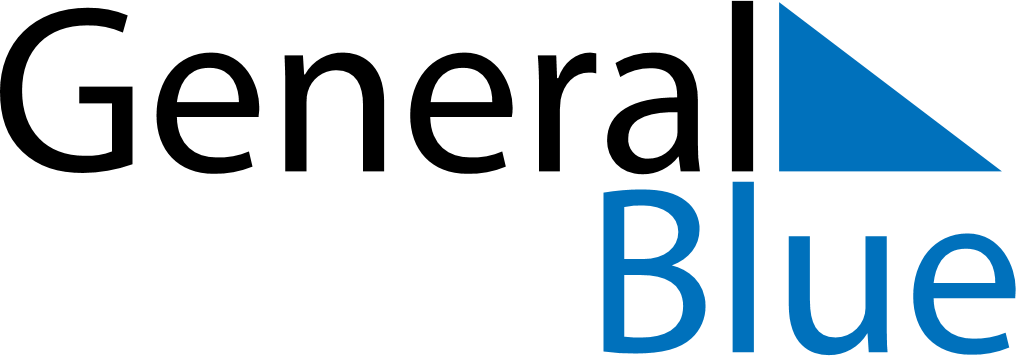 September 2027September 2027September 2027BoliviaBoliviaMONTUEWEDTHUFRISATSUN1234567891011121314151617181920212223242526Student’s Day27282930